Gran Canaria, Spania- Apartamentos RoslaraRoslara este situata in resortul Puerto Rico, Spania, la o distanta foarte scurta de cele mai atractive plaje din sudul regiunii Gran Canaria. Cea mai apropiata plaja este la o plimbare de doar 12 minute. Aeroportul Gran Canaria se afla la o distanta de 35.4 km.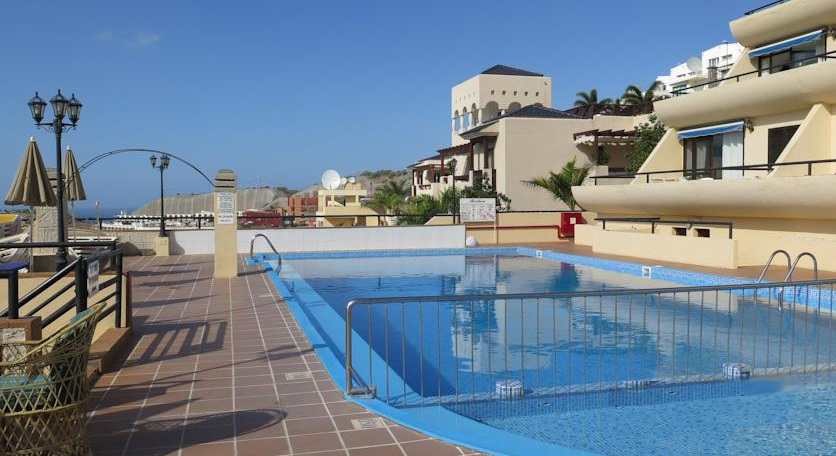 Complexul Roslara dispune de o piscina exterioara pentru un rasfat total. La barul complexului puteti servi un cocktail racoros sau un mic dejun delicios in fiecare dimineata.Apartamentele sunt spatioase, au camera de servit masa, chicineta cu frigider. De asemenea, sunt dotate cu TV cu ecran plat si baie privata.Tarife de persoana in camera dubla- fara taxe de aeroport.Tarifele au aplicata reducerea de 15%- valabila pentru rezervari efectuate pana pe 31.10.2016.Servicii incluse: Cazare 7 nopti       Masa in functie de varianta aleasa        Bilet de avion dus/intors  Transfer aeroport-hotel-aeroport             Asistenta turistica localaServicii neincluse:   Taxa aeroport (125euro/persoana)          Asigurare medicala si storno         Intrare la obiectivele turistice                      Alte taxe si cheltuieli personaleTip de cameraApartament cu 1 dormitorApartament cu 1 dormitorTip de masafara masamic dejun18.0645850325.0646150602.0747652109.0747652116.0747652123.0747652130.0747652106.0847652113.0847652120.0847652127.0847151603.0945850310.0945850317.0945850324.09458503